แผนการจัดการเรียนรู้“STEAM Space: Our Solar System Family Project” (ครอบครัวระบบสุริยะ)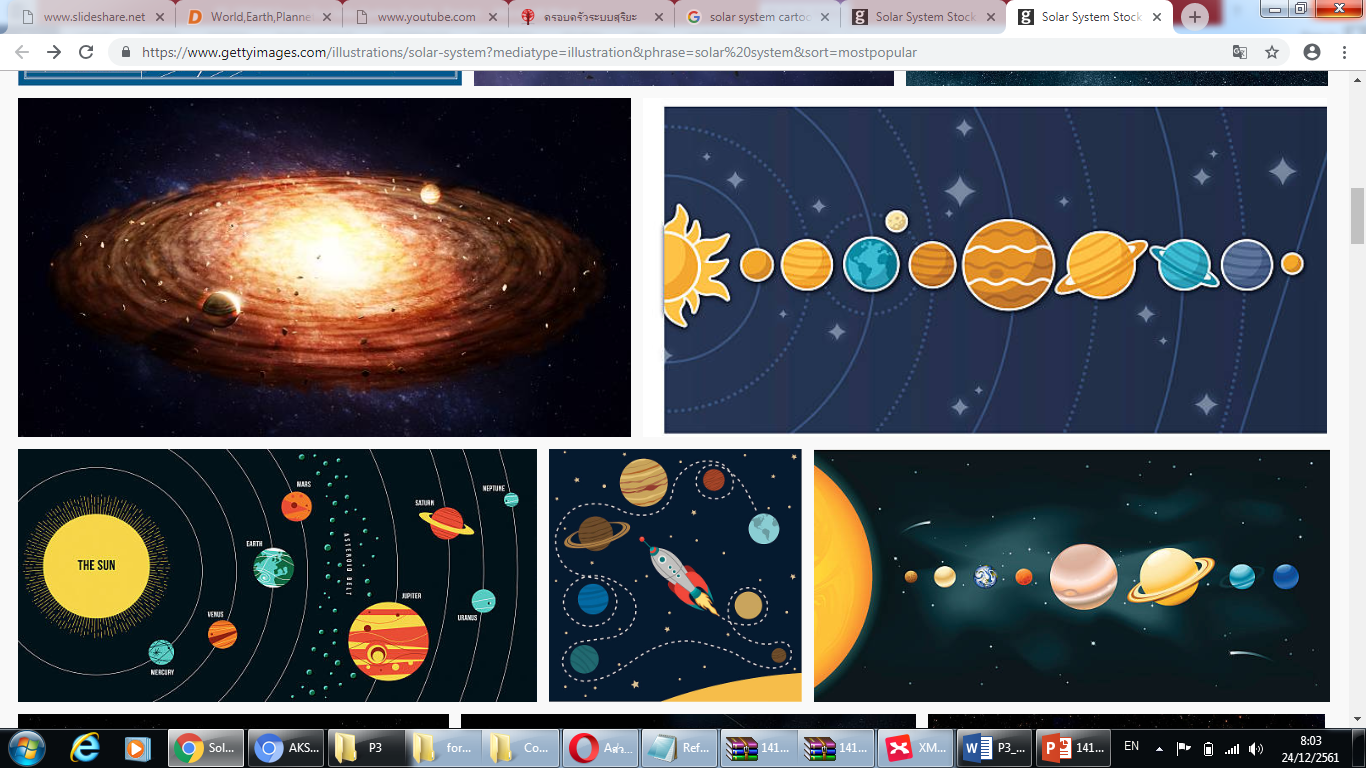 STEAM Space: Our Solar System Family Projectตารางนี้แสดงถึงกระบวนการเรียนรู้ที่ผู้สอนอาจนำไปประยุกต์ใช้และประเมินผลได้ ซึ่งสามารถนำการจัดการเรียนรู้อื่นมามาประยุกต์ใช้ได้ด้วย และผู้สอนอาจหาวิธีปรับกระบวนการเรียนรู้ตามความเหมาะสมของกลุ่มผู้เรียนและสภาพแวดล้อมภายในโรงเรียนเกณฑ์การให้คะแนนนี้ได้กล่าวถึงเพียงมิติเดียวในส่วนของการให้คะแนนทั่วไปตามที่อธิบายข้างต้น นับเป็นวิธีหนึ่งที่แสดงให้เห็นว่าครูผู้สอนสามารถอธิบายและให้คะแนนตามผลงานของผู้เรียน ขอแนะนำว่าครูผู้สอนควรกำหนดระดับของความสำเร็จในมิติอื่นๆ ของเกณฑ์การให้คะแนนด้วยระดับชั้นประถมศึกษาปีที่ 3ระดับชั้นประถมศึกษาปีที่ 3STEAM Projectคำอธิบายกิจกรรมการเรียนรู้การเรียนรู้ที่จะทำให้ผู้เรียนมีการเรียนรู้ได้อย่างต่อเนื่องหรือเรียนรู้ได้ตลอดชีวิตคือ ต้องรู้สึกมีความสุขและสนุกกับการเรียนรู้ สิ่งหนึ่งที่สามารถทำได้ในขณะที่ผู้เรียนเรียนในโรงเรียนก็คือ การที่ให้ผู้เรียนไม่รู้สึกว่ากำลังเรียนอยู่หรือต้องเรียน จำเป็นต้องท่อง ต้องรู้ เพราะต้องเอาไปสอบ แต่ให้เห็นว่าเรื่องที่กำลังเรียนเป็นการเรียนรู้และเรื่องนั้นๆ เป็นส่วนหนึ่งของชีวิตของเขา การเชื่อมโยงจากห้องเรียนโยงไปสู่ชีวิตจริงเป็นสิ่งจำเป็นและสำคัญ หากทำได้แล้วนั้น ทุกสิ่งทุกอย่างที่กำลังเรียนรู้ก็จะอยู่ในความสนใจของผู้เรียนทั้งหมด เพราะมันเกี่ยวกับชีวิตของเขานั่นเอง อย่างกิจกรรมที่จะได้เรียนในเรื่องนี้ก็เป็นเรื่องที่เกี่ยวข้องกับตัวผู้เรียนเช่นกัน กระบวนการเรียนรู้นอกจากจะเน้นเนื้อหาที่ผู้เรียนจะต้องรู้แล้ว ยังจะชี้ให้เห็นความสำคัญของเรื่องนี้ กิจกรรมต่างๆ ก็จะเกี่ยวโยงกับชีวิตของผู้เรียนจริงๆ หากเป็นแบบนี้ การเรียนรู้จะเกิดได้ต่อเนื่อง และจะต่อยอดไปสู่เรื่องอื่นๆ ได้อีกด้วยคำอธิบายกิจกรรมการเรียนรู้การเรียนรู้ที่จะทำให้ผู้เรียนมีการเรียนรู้ได้อย่างต่อเนื่องหรือเรียนรู้ได้ตลอดชีวิตคือ ต้องรู้สึกมีความสุขและสนุกกับการเรียนรู้ สิ่งหนึ่งที่สามารถทำได้ในขณะที่ผู้เรียนเรียนในโรงเรียนก็คือ การที่ให้ผู้เรียนไม่รู้สึกว่ากำลังเรียนอยู่หรือต้องเรียน จำเป็นต้องท่อง ต้องรู้ เพราะต้องเอาไปสอบ แต่ให้เห็นว่าเรื่องที่กำลังเรียนเป็นการเรียนรู้และเรื่องนั้นๆ เป็นส่วนหนึ่งของชีวิตของเขา การเชื่อมโยงจากห้องเรียนโยงไปสู่ชีวิตจริงเป็นสิ่งจำเป็นและสำคัญ หากทำได้แล้วนั้น ทุกสิ่งทุกอย่างที่กำลังเรียนรู้ก็จะอยู่ในความสนใจของผู้เรียนทั้งหมด เพราะมันเกี่ยวกับชีวิตของเขานั่นเอง อย่างกิจกรรมที่จะได้เรียนในเรื่องนี้ก็เป็นเรื่องที่เกี่ยวข้องกับตัวผู้เรียนเช่นกัน กระบวนการเรียนรู้นอกจากจะเน้นเนื้อหาที่ผู้เรียนจะต้องรู้แล้ว ยังจะชี้ให้เห็นความสำคัญของเรื่องนี้ กิจกรรมต่างๆ ก็จะเกี่ยวโยงกับชีวิตของผู้เรียนจริงๆ หากเป็นแบบนี้ การเรียนรู้จะเกิดได้ต่อเนื่อง และจะต่อยอดไปสู่เรื่องอื่นๆ ได้อีกด้วยคำอธิบายกิจกรรมการเรียนรู้การเรียนรู้ที่จะทำให้ผู้เรียนมีการเรียนรู้ได้อย่างต่อเนื่องหรือเรียนรู้ได้ตลอดชีวิตคือ ต้องรู้สึกมีความสุขและสนุกกับการเรียนรู้ สิ่งหนึ่งที่สามารถทำได้ในขณะที่ผู้เรียนเรียนในโรงเรียนก็คือ การที่ให้ผู้เรียนไม่รู้สึกว่ากำลังเรียนอยู่หรือต้องเรียน จำเป็นต้องท่อง ต้องรู้ เพราะต้องเอาไปสอบ แต่ให้เห็นว่าเรื่องที่กำลังเรียนเป็นการเรียนรู้และเรื่องนั้นๆ เป็นส่วนหนึ่งของชีวิตของเขา การเชื่อมโยงจากห้องเรียนโยงไปสู่ชีวิตจริงเป็นสิ่งจำเป็นและสำคัญ หากทำได้แล้วนั้น ทุกสิ่งทุกอย่างที่กำลังเรียนรู้ก็จะอยู่ในความสนใจของผู้เรียนทั้งหมด เพราะมันเกี่ยวกับชีวิตของเขานั่นเอง อย่างกิจกรรมที่จะได้เรียนในเรื่องนี้ก็เป็นเรื่องที่เกี่ยวข้องกับตัวผู้เรียนเช่นกัน กระบวนการเรียนรู้นอกจากจะเน้นเนื้อหาที่ผู้เรียนจะต้องรู้แล้ว ยังจะชี้ให้เห็นความสำคัญของเรื่องนี้ กิจกรรมต่างๆ ก็จะเกี่ยวโยงกับชีวิตของผู้เรียนจริงๆ หากเป็นแบบนี้ การเรียนรู้จะเกิดได้ต่อเนื่อง และจะต่อยอดไปสู่เรื่องอื่นๆ ได้อีกด้วยเวลาเรียนที่แนะนำ16 คาบเรียนโดยประมาณ16 คาบเรียนโดยประมาณทักษะเฉพาะที่พึงมีทักษะทางคณิตศาสตร์เบื้องต้น ทักษะการแก้ปัญหาทางวิทยาศาสตร์ทักษะการออกแบบเชิงวิศวกรรมทักษะการใช้คอมพิวเตอร์และเทคโนโลยีสารสนเทศทักษะทางศิลปะการคิดวิเคราะห์ การคิดสร้างสรรค์ การคิดแก้ปัญหาการทำงานเป็นทีมทักษะทางคณิตศาสตร์เบื้องต้น ทักษะการแก้ปัญหาทางวิทยาศาสตร์ทักษะการออกแบบเชิงวิศวกรรมทักษะการใช้คอมพิวเตอร์และเทคโนโลยีสารสนเทศทักษะทางศิลปะการคิดวิเคราะห์ การคิดสร้างสรรค์ การคิดแก้ปัญหาการทำงานเป็นทีมเนื้อหาที่ใช้ในการประเมินวิชาวิทยาศาสตร์ระบบสุริยะการปรากฏของดวงจันทร์แสงและเงากระบวนการทางวิทยาศาสตร์วิชาเทคโนโลยีการแสดงอัลกอริทึมในการทำงานหรือการแก้ปัญหาอย่างง่ายโดยใช้ภาพ สัญลักษณ์ หรือข้อความ (เช่น การเขียนผังงาน Flowchart  วงจรการบริหารงานคุณภาพ PDCA เป็นต้น)การใช้อินเทอร์เน็ตค้นหาความรู้การใช้โปรแกรมคอมพิวเตอร์เป็นเครื่องมือในการทำงานการใช้โปรแกรมคอมพิวเตอร์ออกแบบกระบวนการคิดและการทำงาน (เช่น การเขียนผังความคิด Mind Mapping  แบบตรวจสอบขั้นตอนดำเนินงาน Check List เป็นต้น)การออกแบบและจัดทำโปสเตอร์ Infographic (เช่น MS PowerPoint, Canva เป็นต้น)การใช้โปรแกรมประยุกต์วางแผนถ่ายภาพดาว (เช่น Star Walk เป็นต้น)วิชาวิศวกรรมศาสตร์วัสดุและคุณสมบัติของวัสดุแสงและการมองเห็นการออกแบบโครงสร้างการออกแบบเชิงวิศวกรรมอย่างง่ายระบุปัญหารวบรวมข้อมูลและแนวคิดที่เกี่ยวข้องกับปัญหา ออกแบบวิธีการแก้ปัญหา วางแผนและดำเนินการแก้ปัญหา ทดสอบ ประเมินผล และปรับปรุงผลงาน นำเสนอผลงานวิชาคณิตศาสตร์จำนวนนับการดำเนินการเวลารูปเรขาคณิตทิศทางวิชาศิลปะ (ทัศนศิลป์)สี รูปร่าง รูปทรง และพื้นผิวการใช้วัสดุอุปกรณ์สร้างสรรค์งานปั้นการวิจารณ์งานทัศนศิลป์ของตนเองเนื้อหาที่ใช้ในการประเมินวิชาวิทยาศาสตร์ระบบสุริยะการปรากฏของดวงจันทร์แสงและเงากระบวนการทางวิทยาศาสตร์วิชาเทคโนโลยีการแสดงอัลกอริทึมในการทำงานหรือการแก้ปัญหาอย่างง่ายโดยใช้ภาพ สัญลักษณ์ หรือข้อความ (เช่น การเขียนผังงาน Flowchart  วงจรการบริหารงานคุณภาพ PDCA เป็นต้น)การใช้อินเทอร์เน็ตค้นหาความรู้การใช้โปรแกรมคอมพิวเตอร์เป็นเครื่องมือในการทำงานการใช้โปรแกรมคอมพิวเตอร์ออกแบบกระบวนการคิดและการทำงาน (เช่น การเขียนผังความคิด Mind Mapping  แบบตรวจสอบขั้นตอนดำเนินงาน Check List เป็นต้น)การออกแบบและจัดทำโปสเตอร์ Infographic (เช่น MS PowerPoint, Canva เป็นต้น)การใช้โปรแกรมประยุกต์วางแผนถ่ายภาพดาว (เช่น Star Walk เป็นต้น)วิชาวิศวกรรมศาสตร์วัสดุและคุณสมบัติของวัสดุแสงและการมองเห็นการออกแบบโครงสร้างการออกแบบเชิงวิศวกรรมอย่างง่ายระบุปัญหารวบรวมข้อมูลและแนวคิดที่เกี่ยวข้องกับปัญหา ออกแบบวิธีการแก้ปัญหา วางแผนและดำเนินการแก้ปัญหา ทดสอบ ประเมินผล และปรับปรุงผลงาน นำเสนอผลงานวิชาคณิตศาสตร์จำนวนนับการดำเนินการเวลารูปเรขาคณิตทิศทางวิชาศิลปะ (ทัศนศิลป์)สี รูปร่าง รูปทรง และพื้นผิวการใช้วัสดุอุปกรณ์สร้างสรรค์งานปั้นการวิจารณ์งานทัศนศิลป์ของตนเองเนื้อหาที่ใช้ในการประเมินวิชาวิทยาศาสตร์ระบบสุริยะการปรากฏของดวงจันทร์แสงและเงากระบวนการทางวิทยาศาสตร์วิชาเทคโนโลยีการแสดงอัลกอริทึมในการทำงานหรือการแก้ปัญหาอย่างง่ายโดยใช้ภาพ สัญลักษณ์ หรือข้อความ (เช่น การเขียนผังงาน Flowchart  วงจรการบริหารงานคุณภาพ PDCA เป็นต้น)การใช้อินเทอร์เน็ตค้นหาความรู้การใช้โปรแกรมคอมพิวเตอร์เป็นเครื่องมือในการทำงานการใช้โปรแกรมคอมพิวเตอร์ออกแบบกระบวนการคิดและการทำงาน (เช่น การเขียนผังความคิด Mind Mapping  แบบตรวจสอบขั้นตอนดำเนินงาน Check List เป็นต้น)การออกแบบและจัดทำโปสเตอร์ Infographic (เช่น MS PowerPoint, Canva เป็นต้น)การใช้โปรแกรมประยุกต์วางแผนถ่ายภาพดาว (เช่น Star Walk เป็นต้น)วิชาวิศวกรรมศาสตร์วัสดุและคุณสมบัติของวัสดุแสงและการมองเห็นการออกแบบโครงสร้างการออกแบบเชิงวิศวกรรมอย่างง่ายระบุปัญหารวบรวมข้อมูลและแนวคิดที่เกี่ยวข้องกับปัญหา ออกแบบวิธีการแก้ปัญหา วางแผนและดำเนินการแก้ปัญหา ทดสอบ ประเมินผล และปรับปรุงผลงาน นำเสนอผลงานวิชาคณิตศาสตร์จำนวนนับการดำเนินการเวลารูปเรขาคณิตทิศทางวิชาศิลปะ (ทัศนศิลป์)สี รูปร่าง รูปทรง และพื้นผิวการใช้วัสดุอุปกรณ์สร้างสรรค์งานปั้นการวิจารณ์งานทัศนศิลป์ของตนเองจุดประสงค์การเรียนรู้ด้านความรู้เข้าใจและอธิบายส่วนประกอบของระบบสุริยะ และเปรียบเทียบคาบการโคจรของดาวเคราะห์ต่างๆเข้าใจและอธิบายการขึ้นและตกของดวงจันทร์ การเปลี่ยนแปลงรูปร่างปรากฏของดวงจันทร์ และพยากรณ์รูปร่างปรากฏของดวงจันทร์เข้าใจและอธิบายเกี่ยวกับเรื่องแสงและเงาเข้าใจและอธิบายวิธีการและขั้นตอนที่ใช้ดำเนินการค้นคว้าหาความรู้ทางวิทยาศาสตร์เข้าใจถึงความหลากหลายของการแสดงจำนวนและการใช้จำนวนในชีวิตจริงเข้าใจถึงผลที่เกิดขึ้นจากการดำเนินการของจำนวนและความสัมพันธ์ระหว่างการดำเนินการต่างๆ และสามารถใช้การดำเนินการในการแก้ปัญหาเข้าใจพื้นฐานเกี่ยวกับการอ่าน เขียน และความสัมพันธ์ของหน่วยเวลาอธิบายและวิเคราะห์รูปเรขาคณิตสองมิติเข้าใจและอธิบายถึงทิศทางที่สามารถนำไปประยุกต์ใช้ในชีวิตจริงเข้าใจและอธิบายเรื่องวัสดุและคุณสมบัติของวัสดุเข้าใจและอธิบายลักษณะรูปร่าง รูปทรง สี และพื้นผิวเข้าใจและอธิบายการใช้วัสดุอุปกรณ์สร้างสรรค์งานปั้นอธิบายถึงสิ่งที่ชื่นชอบและสิ่งที่ควรปรับปรุงในงานทัศนศิลป์ของตนเองเข้าใจถึงเทคโนโลยีที่นำมาใช้ในออกแบบและการทำงานต่างๆด้านทักษะ/กระบวนการใช้ความรู้ ทักษะ และกระบวนการทางคณิตศาสตร์ในการแก้ปัญหาในสถานการณ์ต่างๆ ได้อย่างเหมาะสมใช้ความรู้ ทักษะ และกระบวนการทางวิทยาศาสตร์ในการแก้ปัญหาในสถานการณ์ต่างๆ ได้อย่างเหมาะสมใช้ความรู้ ทักษะ และกระบวนการออกแบบเชิงวิศวกรรมในการแก้ปัญหาสถานการณ์ต่างๆ ได้อย่างเหมาะสมให้เหตุผลประกอบการตัดสินใจและสรุปผลได้อย่างเหมาะสมใช้ภาษาและสัญลักษณ์ทางคณิตศาสตร์ในการสื่อสาร สื่อความหมาย และการนำเสนอได้อย่างถูกต้องเชื่อมโยงความรู้ต่างๆ ในคณิตศาสตร์กับศาสตร์อื่นๆมีความคิดริเริ่มสร้างสรรค์ในการแก้ปัญหาและสร้างสรรค์ผลงานใช้เทคโนโลยีมาเป็นเครื่องมือแก้ปัญหาในสถานการณ์ต่างๆ ได้อย่างเหมาะสมมีทักษะในการทำงานเป็นทีมมีทักษะการคิดด้านคุณลักษณะมีความรับผิดชอบมีความสนใจใฝ่เรียนรู้มีความรอบคอบมีระเบียบวินัยมีการทำงานอย่างเป็นระบบตระหนักในคุณค่าของวิชา STEAM (วิทยาศาสตร์ เทคโนโลยี วิศวกรรมศาสตร์ ศิลปะ คณิตศาสตร์)มีเจตคติที่ดีต่อวิชา STEAM (วิทยาศาสตร์ เทคโนโลยี วิศวกรรมศาสตร์ ศิลปะ คณิตศาสตร์)ด้านความรู้เข้าใจและอธิบายส่วนประกอบของระบบสุริยะ และเปรียบเทียบคาบการโคจรของดาวเคราะห์ต่างๆเข้าใจและอธิบายการขึ้นและตกของดวงจันทร์ การเปลี่ยนแปลงรูปร่างปรากฏของดวงจันทร์ และพยากรณ์รูปร่างปรากฏของดวงจันทร์เข้าใจและอธิบายเกี่ยวกับเรื่องแสงและเงาเข้าใจและอธิบายวิธีการและขั้นตอนที่ใช้ดำเนินการค้นคว้าหาความรู้ทางวิทยาศาสตร์เข้าใจถึงความหลากหลายของการแสดงจำนวนและการใช้จำนวนในชีวิตจริงเข้าใจถึงผลที่เกิดขึ้นจากการดำเนินการของจำนวนและความสัมพันธ์ระหว่างการดำเนินการต่างๆ และสามารถใช้การดำเนินการในการแก้ปัญหาเข้าใจพื้นฐานเกี่ยวกับการอ่าน เขียน และความสัมพันธ์ของหน่วยเวลาอธิบายและวิเคราะห์รูปเรขาคณิตสองมิติเข้าใจและอธิบายถึงทิศทางที่สามารถนำไปประยุกต์ใช้ในชีวิตจริงเข้าใจและอธิบายเรื่องวัสดุและคุณสมบัติของวัสดุเข้าใจและอธิบายลักษณะรูปร่าง รูปทรง สี และพื้นผิวเข้าใจและอธิบายการใช้วัสดุอุปกรณ์สร้างสรรค์งานปั้นอธิบายถึงสิ่งที่ชื่นชอบและสิ่งที่ควรปรับปรุงในงานทัศนศิลป์ของตนเองเข้าใจถึงเทคโนโลยีที่นำมาใช้ในออกแบบและการทำงานต่างๆด้านทักษะ/กระบวนการใช้ความรู้ ทักษะ และกระบวนการทางคณิตศาสตร์ในการแก้ปัญหาในสถานการณ์ต่างๆ ได้อย่างเหมาะสมใช้ความรู้ ทักษะ และกระบวนการทางวิทยาศาสตร์ในการแก้ปัญหาในสถานการณ์ต่างๆ ได้อย่างเหมาะสมใช้ความรู้ ทักษะ และกระบวนการออกแบบเชิงวิศวกรรมในการแก้ปัญหาสถานการณ์ต่างๆ ได้อย่างเหมาะสมให้เหตุผลประกอบการตัดสินใจและสรุปผลได้อย่างเหมาะสมใช้ภาษาและสัญลักษณ์ทางคณิตศาสตร์ในการสื่อสาร สื่อความหมาย และการนำเสนอได้อย่างถูกต้องเชื่อมโยงความรู้ต่างๆ ในคณิตศาสตร์กับศาสตร์อื่นๆมีความคิดริเริ่มสร้างสรรค์ในการแก้ปัญหาและสร้างสรรค์ผลงานใช้เทคโนโลยีมาเป็นเครื่องมือแก้ปัญหาในสถานการณ์ต่างๆ ได้อย่างเหมาะสมมีทักษะในการทำงานเป็นทีมมีทักษะการคิดด้านคุณลักษณะมีความรับผิดชอบมีความสนใจใฝ่เรียนรู้มีความรอบคอบมีระเบียบวินัยมีการทำงานอย่างเป็นระบบตระหนักในคุณค่าของวิชา STEAM (วิทยาศาสตร์ เทคโนโลยี วิศวกรรมศาสตร์ ศิลปะ คณิตศาสตร์)มีเจตคติที่ดีต่อวิชา STEAM (วิทยาศาสตร์ เทคโนโลยี วิศวกรรมศาสตร์ ศิลปะ คณิตศาสตร์)เกณฑ์การประเมินคุณภาพของแนวคิดจากการคิดสะท้อนกลับและการอภิปรายกระบวนการคิดจากการถามคำถามและการให้เหตุผลในการตอบความคิดเห็นร่วมและความคิดเห็นเดิมที่สะท้อนให้เห็นจากผลงานในห้องเรียนการคิดวิเคราะห์โจทย์อย่างมีเหตุผลเป็นขั้นเป็นตอนการคิดสร้างสรรค์ผลงานจากการคิดคำถามและกิจกรรมการเรียนรู้คุณภาพของแนวคิดจากการคิดสะท้อนกลับและการอภิปรายกระบวนการคิดจากการถามคำถามและการให้เหตุผลในการตอบความคิดเห็นร่วมและความคิดเห็นเดิมที่สะท้อนให้เห็นจากผลงานในห้องเรียนการคิดวิเคราะห์โจทย์อย่างมีเหตุผลเป็นขั้นเป็นตอนการคิดสร้างสรรค์ผลงานจากการคิดคำถามและกิจกรรมการเรียนรู้ความเชื่อมโยงต่อหลักสูตรใช้ภาษาและสัญลักษณ์ทางคณิตศาสตร์ในการสื่อสาร สื่อความหมายและการนำเสนอได้อย่างชัดเจนใช้วิธีการที่หลากหลายในการแก้ไขปัญหาใช้ความรู้ ทักษะและกระบวนการทางคณิตศาสตร์ได้อย่างเหมาะสม ใช้เทคโนโลยีในการแก้ปัญหาได้อย่างเหมาะสม ให้เหตุผลประกอบการตัดสินใจและสรุปผลได้อย่างเหมาะสมสามารถเรียนรู้และเข้าใจในการตั้งคำถาม รวมทั้งการสืบค้นทางกระบวนการทางวิทยาศาสตร์สามารถกำหนดเรื่องที่สนใจศึกษาค้นคว้าและแนวทางการศึกษาที่ถูกต้องตามหลักการทางวิทยาศาสตร์สามารถตั้งสมมติฐานที่ดีในการตั้งคำถาม เพื่อการทดลองและตรวจสอบสมมุติฐานรู้จักตัวแปรต่างๆ ที่เกี่ยวข้องกับการทดลองเข้าใจการสร้างแบบจำลองหรือรูปแบบเพื่ออธิบายผลหรือแสดงผลการทดลองสามารถนำแนวคิดและกระบวนการทางวิทยาศาสตร์ไปประยุกต์ใช้มีความคิดริเริ่มสร้างสรรค์  มีความสามารถในการอธิบาย ชี้แจง แปลความ ตีความ การประยุกต์ดัดแปลงและนำไปใช้ มีมุมมองที่หลากหลาย ให้ความสำคัญและใส่ใจในความรู้สึกของผู้อื่น รู้จักตนเองมีความสามารถในการสื่อสาร การคิด การแก้ปัญหา การใช้ทักษะชีวิตและการใช้เทคโนโลยีใช้ภาษาและสัญลักษณ์ทางคณิตศาสตร์ในการสื่อสาร สื่อความหมายและการนำเสนอได้อย่างชัดเจนใช้วิธีการที่หลากหลายในการแก้ไขปัญหาใช้ความรู้ ทักษะและกระบวนการทางคณิตศาสตร์ได้อย่างเหมาะสม ใช้เทคโนโลยีในการแก้ปัญหาได้อย่างเหมาะสม ให้เหตุผลประกอบการตัดสินใจและสรุปผลได้อย่างเหมาะสมสามารถเรียนรู้และเข้าใจในการตั้งคำถาม รวมทั้งการสืบค้นทางกระบวนการทางวิทยาศาสตร์สามารถกำหนดเรื่องที่สนใจศึกษาค้นคว้าและแนวทางการศึกษาที่ถูกต้องตามหลักการทางวิทยาศาสตร์สามารถตั้งสมมติฐานที่ดีในการตั้งคำถาม เพื่อการทดลองและตรวจสอบสมมุติฐานรู้จักตัวแปรต่างๆ ที่เกี่ยวข้องกับการทดลองเข้าใจการสร้างแบบจำลองหรือรูปแบบเพื่ออธิบายผลหรือแสดงผลการทดลองสามารถนำแนวคิดและกระบวนการทางวิทยาศาสตร์ไปประยุกต์ใช้มีความคิดริเริ่มสร้างสรรค์  มีความสามารถในการอธิบาย ชี้แจง แปลความ ตีความ การประยุกต์ดัดแปลงและนำไปใช้ มีมุมมองที่หลากหลาย ให้ความสำคัญและใส่ใจในความรู้สึกของผู้อื่น รู้จักตนเองมีความสามารถในการสื่อสาร การคิด การแก้ปัญหา การใช้ทักษะชีวิตและการใช้เทคโนโลยีความเชื่อมโยงต่อวิชาอื่นๆ ที่เกี่ยวข้องกันศักยภาพการสร้างผลงาน และนำเสนอด้วยเทคโนโลยีหรือ Application เชื่อมโยงกับการทำงานด้านศิลปะ การออกแบบและการคิดสร้างสรรค์เชื่อมโยงการอ่าน วิเคราะห์ ตีความ ด้วยศาสตร์ของวิชาภาษาไทยเชื่อมโยงกับเรื่องดาราศาสตร์เชื่อมโยงกับเรื่องเทคโนโลยีอวกาศและภูมิสารสนเทศเชื่อมโยงกับเรื่องความสัมพันธ์ของโลก ดวงอาทิตย์ และดวงจันทร์ และปรากฏการธรรมชาติเชื่อมโยงกับเรื่องเวลาและการวางแผนเดินทางศักยภาพการใช้ภาษาในการนำเสนอผลงาน หรือการนำเสนอด้วยภาษาต่างประเทศศักยภาพการสร้างผลงาน และนำเสนอด้วยเทคโนโลยีหรือ Application เชื่อมโยงกับการทำงานด้านศิลปะ การออกแบบและการคิดสร้างสรรค์เชื่อมโยงการอ่าน วิเคราะห์ ตีความ ด้วยศาสตร์ของวิชาภาษาไทยเชื่อมโยงกับเรื่องดาราศาสตร์เชื่อมโยงกับเรื่องเทคโนโลยีอวกาศและภูมิสารสนเทศเชื่อมโยงกับเรื่องความสัมพันธ์ของโลก ดวงอาทิตย์ และดวงจันทร์ และปรากฏการธรรมชาติเชื่อมโยงกับเรื่องเวลาและการวางแผนเดินทางศักยภาพการใช้ภาษาในการนำเสนอผลงาน หรือการนำเสนอด้วยภาษาต่างประเทศเว็บไซต์และสื่อสิ่งพิมพ์อื่น ๆตัวอย่าง การการเรียนรู้เรื่องโลกในห้วงอวกาศhttps://www.youtube.com/watch?v=woxGpBxRkRMตัวอย่าง ผลลัพธ์เมื่อโลกไม่มีดวงอาทิตย์และดวงจันทร์https://www.youtube.com/watch?v=-uHDzQya-2ohttps://www.youtube.com/watch?v=rVNhrJ0ZrxEhttps://www.youtube.com/watch?v=xPMAGayAQWcตัวอย่าง การใช้งานท่องโลกอวกาศผ่าน Google Maps Spacehttps://mindphp.com/บทความ/33-google/4820-space-google-maps.htmlhttps://www.youtube.com/watch?v=8PdWc0wt_hAตัวอย่าง การการเรียนรู้เรื่องโลกในห้วงอวกาศhttps://www.youtube.com/watch?v=woxGpBxRkRMตัวอย่าง ผลลัพธ์เมื่อโลกไม่มีดวงอาทิตย์และดวงจันทร์https://www.youtube.com/watch?v=-uHDzQya-2ohttps://www.youtube.com/watch?v=rVNhrJ0ZrxEhttps://www.youtube.com/watch?v=xPMAGayAQWcตัวอย่าง การใช้งานท่องโลกอวกาศผ่าน Google Maps Spacehttps://mindphp.com/บทความ/33-google/4820-space-google-maps.htmlhttps://www.youtube.com/watch?v=8PdWc0wt_hAตัวอย่าง การการเรียนรู้เรื่องโลกในห้วงอวกาศhttps://www.youtube.com/watch?v=woxGpBxRkRMตัวอย่าง ผลลัพธ์เมื่อโลกไม่มีดวงอาทิตย์และดวงจันทร์https://www.youtube.com/watch?v=-uHDzQya-2ohttps://www.youtube.com/watch?v=rVNhrJ0ZrxEhttps://www.youtube.com/watch?v=xPMAGayAQWcตัวอย่าง การใช้งานท่องโลกอวกาศผ่าน Google Maps Spacehttps://mindphp.com/บทความ/33-google/4820-space-google-maps.htmlhttps://www.youtube.com/watch?v=8PdWc0wt_hAเครื่องมือและอุปกรณ์การเรียนรู้เครื่องมือและอุปกรณ์การเรียนรู้เครื่องโปรเจคเตอร์/ TVเครื่องคอมพิวเตอร์ และอินเทอร์เน็ตไวท์บอร์ด และปากกาไวท์บอร์ดSmart Phoneกระดาษปรู๊ฟฟิวเจอร์บอร์ดปากกาหมึกสี/สีชอล์ค/สีไม้เครื่องโปรเจคเตอร์/ TVเครื่องคอมพิวเตอร์ และอินเทอร์เน็ตไวท์บอร์ด และปากกาไวท์บอร์ดSmart Phoneกระดาษปรู๊ฟฟิวเจอร์บอร์ดปากกาหมึกสี/สีชอล์ค/สีไม้เครื่องโปรเจคเตอร์/ TVเครื่องคอมพิวเตอร์ และอินเทอร์เน็ตไวท์บอร์ด และปากกาไวท์บอร์ดSmart Phoneกระดาษปรู๊ฟฟิวเจอร์บอร์ดปากกาหมึกสี/สีชอล์ค/สีไม้ขั้นที่ระยะเวลาบทบาทของผู้สอนและผู้เรียนโอกาสหรือสิ่งที่นำมาใช้ประเมินผล1ชั่วโมงที่1 - 2Kick offผู้สอนแสดงภาพเหตุการณ์ที่เกิดขึ้นตามธรรมชาติของดวงอาทิตย์และดวงจันทร์ (กลางวันและกลางคืน)  จากนั้นชวนผู้เรียนหลับตาคิดถึง ช่วงเวลากลางวันและกลางคืนมีอะไรที่แตกต่างกันบ้าง ? สังเกตจากอะไรได้บ้างว่าเป็นช่วงกลางวันหรือกลางคืน ?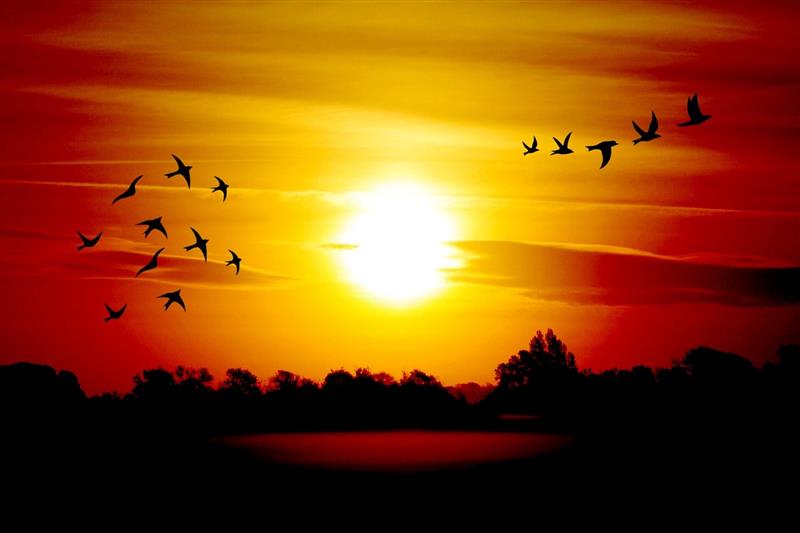 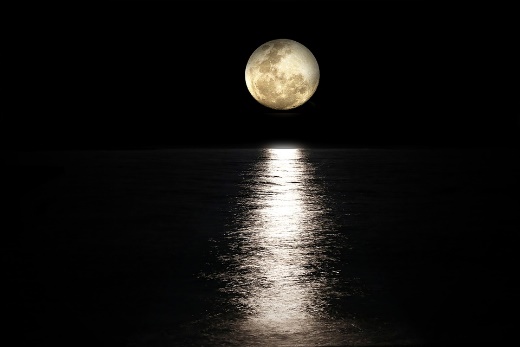 ให้ผู้เรียนแบ่งกลุ่มและแลกเปลี่ยนประสบการณ์การเรียนรู้ที่มีเกี่ยวกับกลางวันและกลางคืน หรือดวงอาทิตย์กับดวงจันทร์ แล้วให้อภิปรายแสดงความคิดเห็นว่า ถ้าโลกนี้ ไม่มีดวงอาทิตย์และดวงจันทร์จะเกิดอะไรขึ้น ?  โดยให้ผู้เรียนแต่ละกลุ่มสรุปผลการอภิปรายลงบนกระดาษปรู๊ฟและเตรียมนำเสนอผลงานให้ผู้เรียนแต่ละกลุ่มนำเสนอผลงานและร่วมกันแลกเปลี่ยนความคิดเห็น จนครบทุกกลุ่ม แล้วนำผลงานไปแปะที่ผนังห้องผู้สอนชวนผู้เรียนคิดถึง “นอกโลก” ว่ามีลักษณะเป็นอย่างไรและจะพบเจออะไรบ้าง จากนั้นผู้สอนแสดงภาพระบบสุริยะ แล้วถามผู้เรียนว่า เรารู้จักดาวดวงใดในระบบสุริยะบ้าง ?  และให้ผู้เรียนร่วมกันแสดงความคิดเห็นอย่างอิสระในการตอบคำถามการแลกเปลี่ยนเรียนรู้ร่วมกันกระบวนการคิดจากการถามคำถามและการให้เหตุผลในการตอบการตอบคำถามอย่างมีเหตุผล/วิธีคิดในการได้มาซึ่งคำตอบความกล้าแสดงความคิดเห็นของตนเองอย่างมีเหตุผล และเปิดใจรับฟังความคิดเห็นของผู้อื่นคุณภาพของแนวคิดจากการคิดสะท้อนกลับและการอภิปรายการฟังอย่างลึกซึ้ง (สติ)ขั้นที่ระยะเวลาบทบาทของผู้สอนและผู้เรียนโอกาสหรือสิ่งที่นำมาใช้ประเมินผล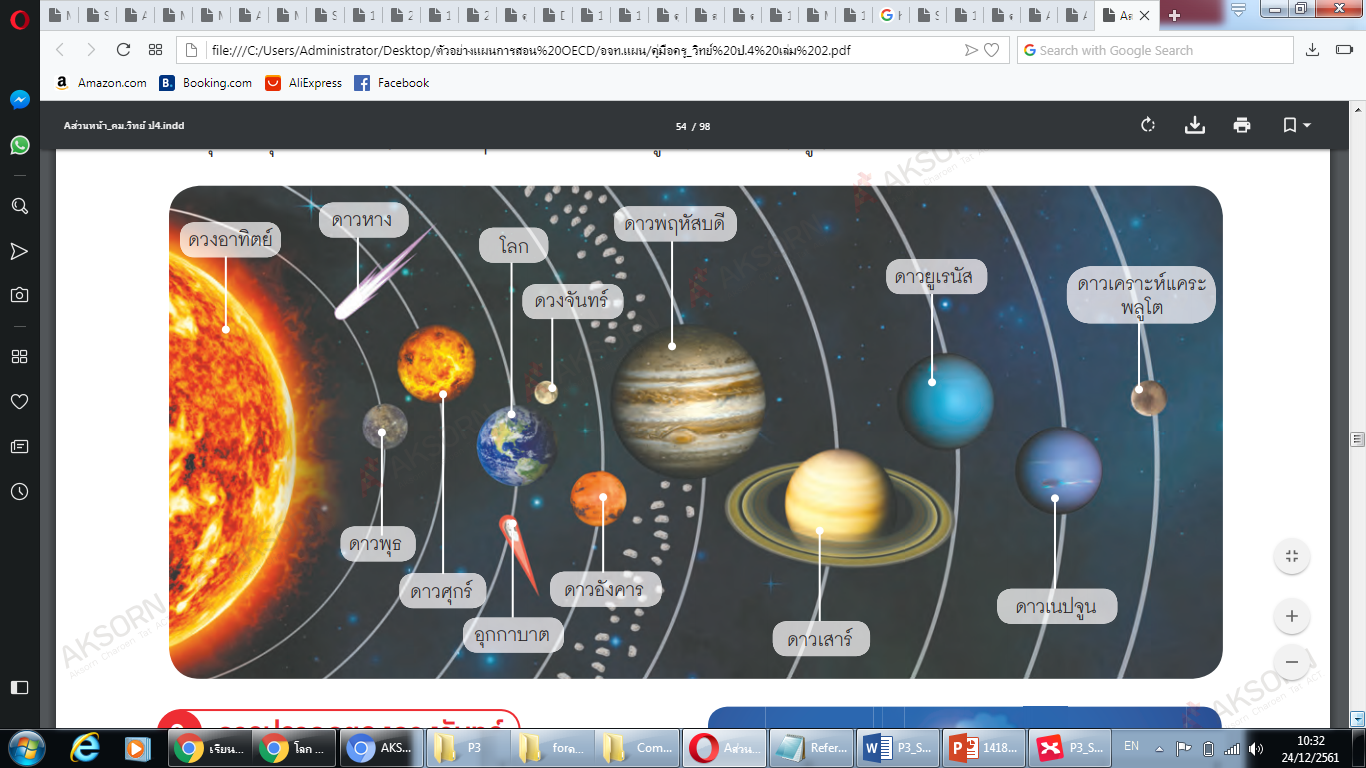 ผู้สอนให้ผู้เรียนช่วยกันคิดเกี่ยวกับสิ่งที่อยากจะเรียนและอยากจะให้มีในโครงงานนี้ ตลอดระยะเวลาประมาณ 8 ชั่วโมง ว่า อยากจะเรียนรู้อะไรเกี่ยวกับ อวกาศ: ครอบครัวระบบสุริยะ (Space: Our Solar System Family) บ้าง โดยให้ผู้เรียนช่วยกันคิด ช่วยกันเลือก และผู้สอนจะเป็นคนที่หลักสูตรของระดับชั้นประกอบด้วยเรื่องต่อไปนี้ต้องเรียนรู้เรื่องอะไรบ้าง ?ต้องเรียนรู้วิชาอะไรบ้าง ?ต้องมีพื้นฐานการเรียนรู้อะไรมาก่อนบ้าง ?ผู้สอนให้ผู้เรียนช่วยกันเขียนความคิดเห็นลงใน Mind Mapping เช่นกิจกรรมที่อยากให้มีในโครงงานวิทยากรที่อยากเชิญมาให้ความรู้ในโครงงานField trip ที่อยากไปเรียนรู้นอกสถานที่ผลงานที่อยากทำแนวทางการจัดนิทรรศการปิดโครงงานแล้วนำ Mind Mapping โครงงานนี้แปะไว้ที่ผนังห้อง เพื่อให้ผู้เรียนได้เห็นบ่อยๆ ซึ่งเป็นการทบทวนหรือตรวจสอบตนเองและกลุ่มตลอดการเรียนรู้ในโครงงานนี้ขั้นที่ระยะเวลาบทบาทของผู้สอนและผู้เรียนโอกาสหรือสิ่งที่นำมาใช้ประเมินผล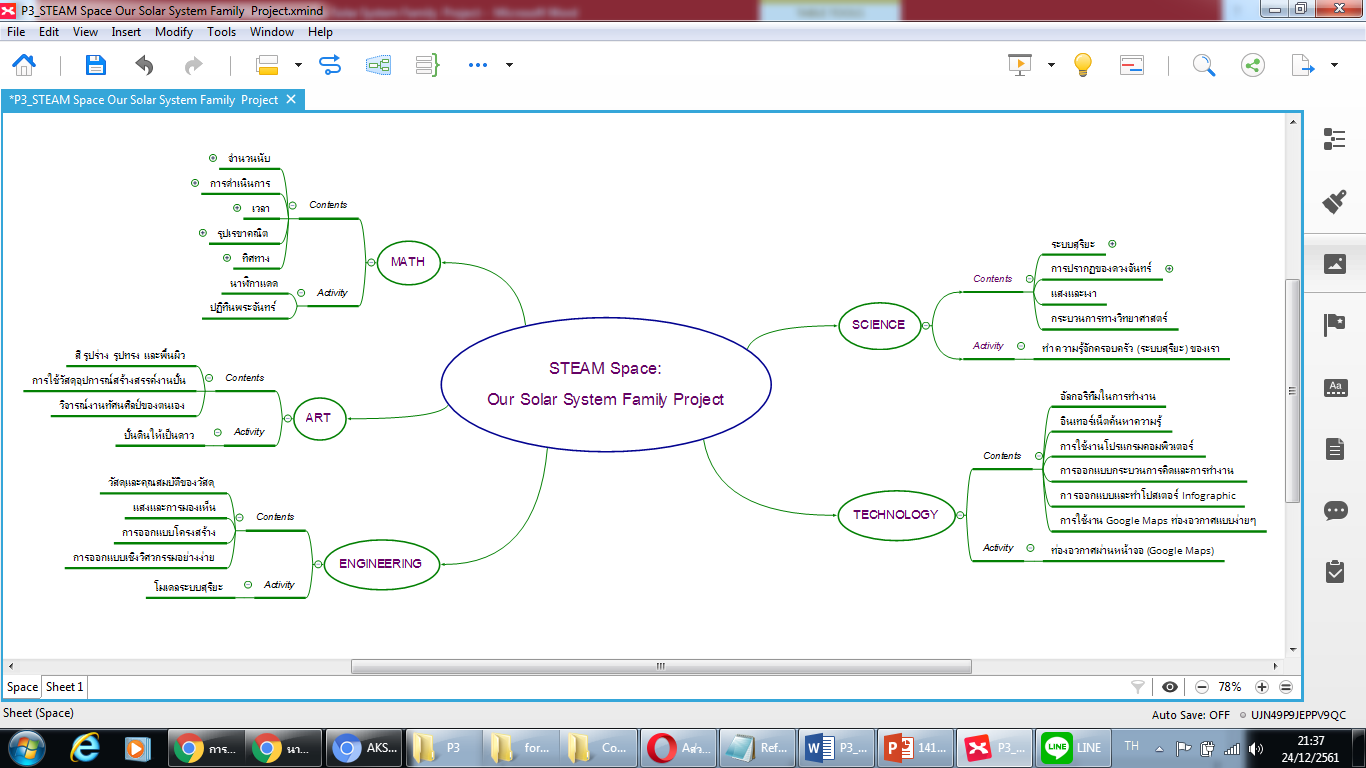 2ชั่วโมงที่3 - 6วิชา วิทยาศาสตร์วิชา เทคโนโลยีผู้สอนให้ผู้เรียนได้เรียนรู้เรื่องพื้นฐานที่จำเป็นต่อการทำโครงงาน ซึ่งอาจจะสอดแทรกหัวข้อความรู้ในขณะทำกิจกรรมต่างๆ ได้ เช่นระบบสุริยะกระบวนการทางวิทยาศาสตร์กิจกรรม: ทำความรู้จักครอบครัว (ระบบสุริยะ) ของเราผู้สอนชวนผู้เรียนคิดว่า ระบบสุริยะมีองค์ประกอบอะไรบ้าง ?  ดาวแต่ละดวงมีความเหมือนและความต่างกันอย่างไร ?  จากนั้นผู้สอนอาจแสดงภาพระบบสุริยะให้ผู้เรียนดู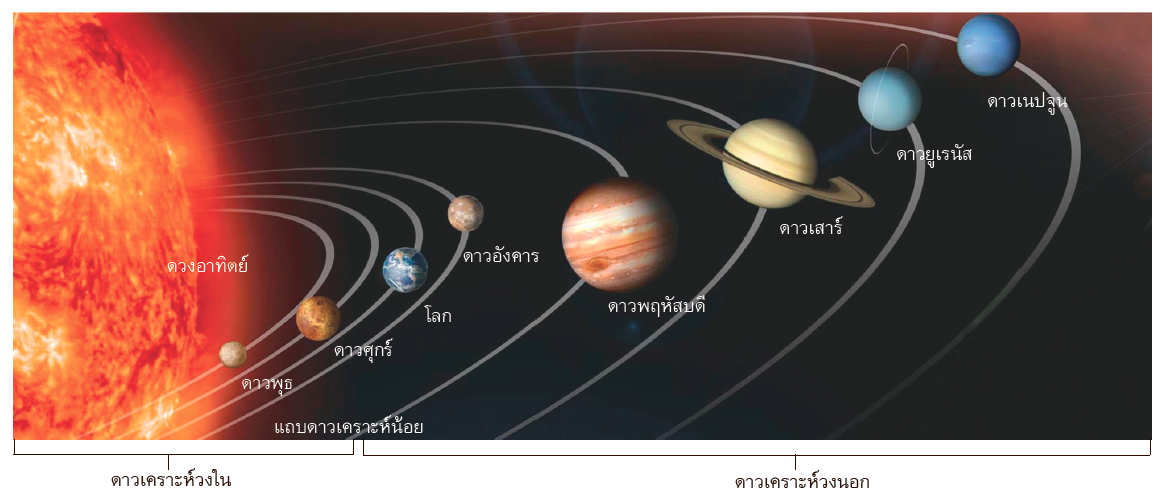 การคิด ออกแบบ และสร้างสรรค์ผลงานการวางแผนและลงมือปฏิบัติงานตามกระบวนการทางวิทยาศาสตร์การทำงานอย่างเป็นขั้นเป็นตอนกระบวนการคิดจากการถามคำถามและการให้เหตุผลในการตอบการรวบรวมและสรุปข้อมูลความรู้อย่างมีเหตุผลการใช้เทคโนโลยีอย่างเหมาะสมและสร้างสรรค์ความกล้าแสดงความคิดเห็นของตนเองอย่างมีเหตุผลและเปิดใจรับฟังความคิดเห็นของผู้อื่นการแลกเปลี่ยนเรียนรู้ร่วมกันคุณภาพของแนวคิดจากการคิดสะท้อนกลับขั้นที่ระยะเวลาบทบาทของผู้สอนและผู้เรียนโอกาสหรือสิ่งที่นำมาใช้ประเมินผลผู้สอนเกริ่นความรู้เกี่ยวกับระบบสุริยะว่ามีดวงอาทิตย์เป็นศูนย์กลางของระบบ และมีบริวารประกอบด้วยดาวเคราะห์และวัตถุบนท้องฟ้าต่างๆ  ซึ่งโลกของเราเป็นหนึ่งในดาวเคราะห์ที่เป็นบริวารของดวงอาทิตย์ จากนั้นผู้สอนให้ผู้เรียนแบ่งกลุ่มและเรียนรู้เกี่ยวกับ ครอบครัว (ระบบสุริยะ) ของเรา  โดยสุ่มเลือกหัวข้อให้แต่ละกลุ่มไปเรียนรู้และทำความรู้จักเกี่ยวกับดาวหรือวัตถุบนท้องฟ้านั้นๆ ให้ได้มากที่สุด โดยมีหัวข้อดังนี้ดวงอาทิตย์ดาวพุธดาวศุกร์โลกดาวอังคารดาวพฤหัสดาวเสาร์ ดาวมฤตยู/ดาวยูเรนัสดาวเกตุ/ดาวเนปจูนดวงจันทร์ดาวเคราะห์แคระดาวเคราะห์น้อยดาวหางอุกกาบาต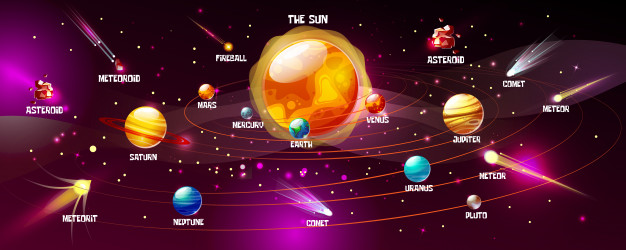 ขั้นที่ระยะเวลาบทบาทของผู้สอนและผู้เรียนโอกาสหรือสิ่งที่นำมาใช้ประเมินผลให้ผู้เรียนแต่ละกลุ่มร่วมกันวางแผนแบ่งหน้าที่การทำงาน ออกแบบขั้นตอนการเรียนรู้ สืบค้นข้อมูล รวบรวมข้อมูล และสรุปข้อมูลที่สำคัญหรือน่าสนใจที่เกี่ยวกับหัวข้อที่กลุ่มตนเองได้รับ จากนั้นให้ผู้เรียนทำงานตามที่ออกแบบไว้ และเตรียมการนำเสนอผลงานตามความถนัด เพื่อนำมาแลกเปลี่ยนเรียนรู้ (Show and Share) ตามกระบวนการจัดการเรียนรู้แบบร่วมมือ (Jigsaw Learning) ต่อไปผู้สอนแนะนำให้ผู้เรียนท่องอวกาศนอกโลกผ่านหน้าจอกับ Google Maps โดยสามารถทดลองใช้งานได้ที่ https://www.google.com/maps/space/ บนเว็บเบราว์เซอร์ ซึ่งสามารถปรับมุมมองแบบดาวเทียม (Satellite) และปรับภาพเข้าหรือออกเรื่อยๆ ก็จะพบกับดาวต่างๆ  จากนั้นให้กลุ่มผู้เรียนหาจุดสังเกตหรือเอกลักษณ์ของดาวที่ตนเองรับผิดชอบให้ผู้เรียนแต่ละกลุ่มนำเสนอผลงานหัวข้อความรู้ที่กลุ่มตนเองได้รับ โดยให้เพื่อนกลุ่มอื่นๆ รับฟังข้อมูลความรู้และบันทึกความรู้ที่กลุ่มผู้นำเสนอนำมาแลกเปลี่ยนเรียนรู้ร่วมกัน อาจให้หาข้อชื่นชม กลุ่มผู้นำเสนอ ซึ่งขณะกลุ่มผู้เรียนนำเสนอผลงานเสร็จแล้ว อาจให้เพื่อนๆ ซักถามข้อสงสัย และผู้สอนควรเสริมประเด็นที่สำคัญที่อาจตกหล่นไปอย่างเป็นธรรมชาติของผู้ร่วมเรียนรู้ (เช่น ใช้คำถามนำความคิดเพื่อให้ผู้เรียนได้ค้นหาคำตอบเพิ่มเติม เป็นต้น) และช่วยสร้างบรรยากาศการเรียนรู้อย่างเป็นกัลยาณมิตรที่เอื้อต่อการเรียนรู้ของผู้เรียนผู้สอนและผู้เรียนร่วมกันสรุปการเรียนรู้ที่ได้จากการทำกิจกรรม3ชั่วโมงที่7 - 9วิชา วิทยาศาสตร์วิชา คณิตศาสตร์ผู้สอนให้ผู้เรียนได้เรียนรู้เรื่องพื้นฐานที่จำเป็นต่อการทำโครงงาน ซึ่งอาจจะสอดแทรกหัวข้อความรู้ในขณะทำกิจกรรมต่างๆ ได้ เช่นการปรากฏของดวงจันทร์แสงและเงาเวลาทิศทางรูปเรขาคณิตขั้นที่ระยะเวลาบทบาทของผู้สอนและผู้เรียนโอกาสหรือสิ่งที่นำมาใช้ประเมินผลกิจกรรม: นาฬิกาแดดผู้สอนชวนผู้เรียนคิดถึงช่วงเวลากลางวันและถามว่า แสงที่เราเห็นมีแหล่งกำเนิดมาจากอะไร ?  แน่นอนว่าต้องมาจากดวงอาทิตย์ แล้ว ดวงอาทิตย์ขึ้นและตกทิศใด ?  ในหนึ่งวันเราจะเห็นดวงอาทิตย์อยู่ในตำแหน่งใดบ้าง และเวลาประมาณเท่าไร ?ผู้สอนให้ผู้เรียนแบ่งกลุ่มร่วมกันระดมความคิดเกี่ยวกับการออกแบบนาฬิกาแดด โดยผู้สอนอาจแนะนำให้ผู้เรียนศึกษาการขึ้นตกของดวงอาทิตย์ และตำแหน่งของดวงอาทิตย์ที่เห็น ฯลฯ  ให้เข้าใจก่อนที่จะลงมือทำ ซึ่งผู้สอนอาจเตรียมวัสดุอุปกรณ์ที่ใช้สำหรับทำนาฬิกาแดดไว้ให้กับผู้เรียน เช่น กระดาษลัง สี ของเหลือใช้ต่างๆ ฯลฯ เพื่อเอื้ออำนวยความสะดวกต่อการเรียนรู้ให้ผู้เรียนแต่ละกลุ่มลงมือทำนาฬิกาแดดตามที่ออกแบบวางแผนไว้ เมื่อกลุ่มผู้เรียนทำเสร็จแล้วให้นำมาทดสอบใช้งาน บันทึกผล วิเคราะห์ผล และสรุปผลการใช้งาน จากนั้นอาจให้ผู้เรียนปรับพัฒนาผลงานให้ใช้งานได้ดีขึ้นตามเวลาและความเหมาะสมให้ผู้เรียนแต่ละกลุ่มร่วมกันอภิปรายแสดงความคิดเห็นว่า นาฬิกาแดดมีประโยชน์อย่างไร ?  และ โอกาสใดบ้างที่สามารถนำความรู้นี้ไปประยุกต์ใช้งานจริง ? จากนั้นให้แต่ละกลุ่มร่วมกันสรุปการเรียนรู้ที่ได้จากการทำกิจกรรม เช่น ความรู้ ขั้นตอนการทำ ผลลัพธ์ที่ได้จากการทดลองใช้งาน กระบวนการเรียนรู้ สิ่งที่ได้เรียนรู้ร่วมกัน ฯลฯ  จากนั้นให้ช่วยกันนำผลงานไปแปะที่ผนัง พร้อมทั้งโชว์ชิ้นงาน แล้วเดินวนดูผลงานของเพื่อนกลุ่มอื่นๆ ได้อย่างอิสระผู้สอนและผู้เรียนร่วมกันสรุปสิ่งที่ได้เรียนรู้และความรู้สึกที่เกิดขึ้นจากการทำกิจกรรม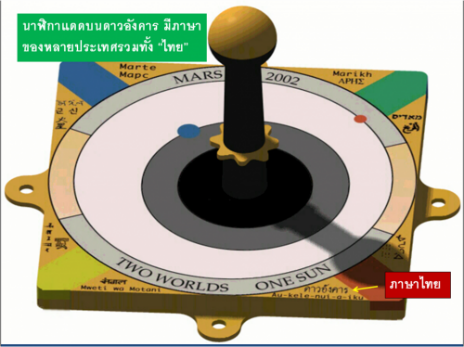 การคิด ออกแบบ และสร้างสรรค์ผลงานการใช้เทคโนโลยีอย่างเหมาะสมและสร้างสรรค์การแลกเปลี่ยนเรียนรู้ร่วมกันการวางแผนและลงมือปฏิบัติงานตามกระบวนการออกแบบเชิงวิศวกรรม/กระบวนการทางวิทยาศาสตร์การทำงานอย่างเป็นขั้นเป็นตอนกระบวนการคิดจากการถามคำถามและการให้เหตุผลในการตอบการตอบคำถามอย่างมีเหตุผล/วิธีคิดในการได้มาซึ่งคำตอบการคิดวิเคราะห์และสรุปข้อมูลอย่างมีเหตุผลความกล้าแสดงความคิดเห็นของตนเองอย่างมีเหตุผลและเปิดใจรับฟังความคิดเห็นของผู้อื่นขั้นที่ระยะเวลาบทบาทของผู้สอนและผู้เรียนโอกาสหรือสิ่งที่นำมาใช้ประเมินผลกิจกรรม: ปฏิทินดวงจันทร์ผู้สอนชวนผู้เรียนคิดถึงช่วงเวลากลางคืนและถามว่า เราจะเห็นอะไรบนฟ้าชัดที่สุด ?  แน่นอนว่าต้องเป็นดวงจันทร์ แล้ว เราเคยเห็นดวงจันทร์ปรากฏในลักษณะอย่างไรบ้าง ?  ดวงจันทร์ขึ้นและตกทิศทางไหน ?ผู้สอนให้ผู้เรียนแบ่งกลุ่มร่วมกันระดมความคิดเกี่ยวกับการออกแบบปฏิทินดวงจันทร์ โดยผู้สอนอาจแนะนำให้ผู้เรียนศึกษาการปรากฏของดวงจันทร์ เช่น การขึ้นตกของดวงจันทร์ และการเปลี่ยนรูปของดวงจันทร์ (ข้างขึ้นและข้างแรม) ฯลฯ ให้เข้าใจก่อนที่จะลงมือทำ ซึ่งผู้เรียนสามารถเลือกเดือนที่จะทำปฏิทินดวงจันทร์ได้ตามต้องการ และผู้สอนอาจเตรียมวัสดุอุปกรณ์ที่ใช้สำหรับทำปฏิทินไว้ให้กับผู้เรียนเพื่อเอื้ออำนวยความสะดวกต่อการเรียนรู้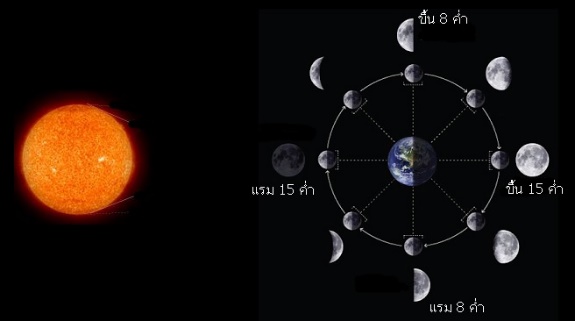 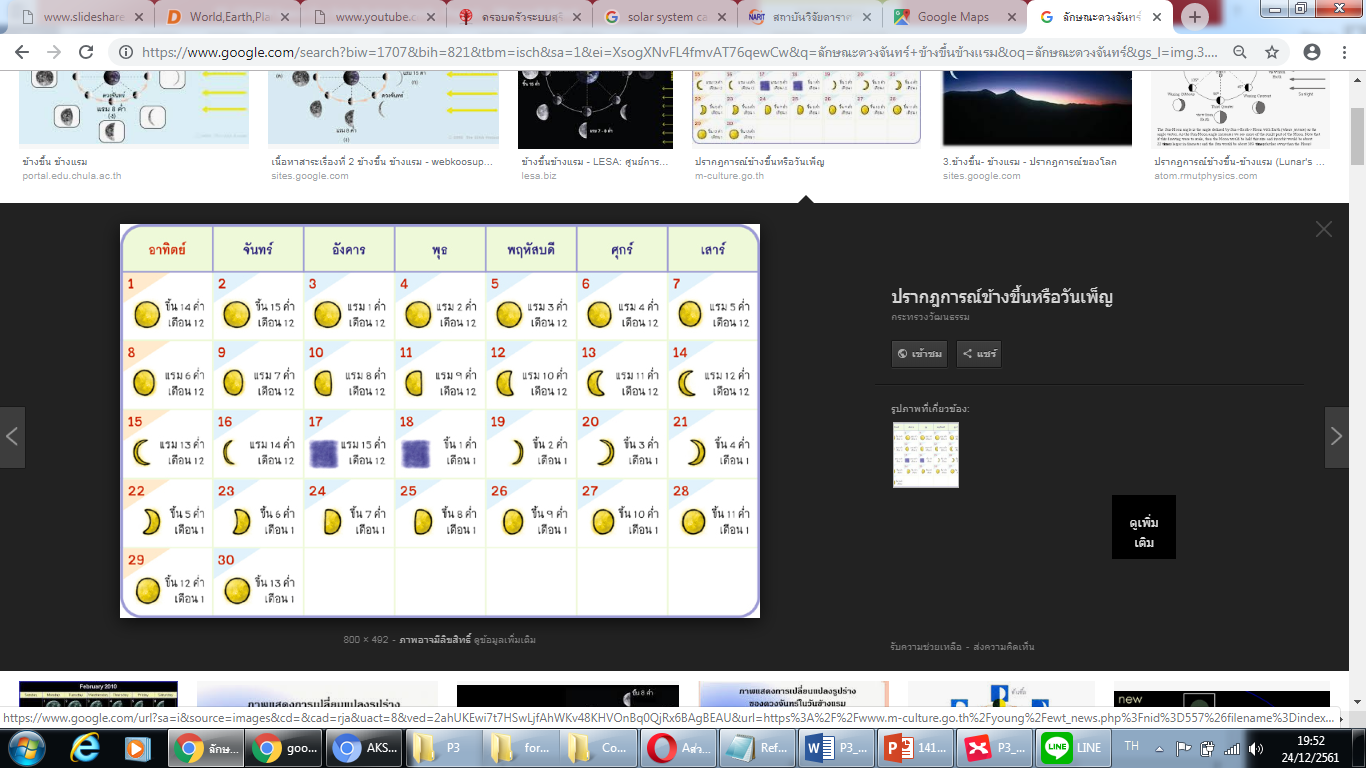 ให้ผู้เรียนแต่ละกลุ่มลงมือทำปฏิทินดวงจันทร์ตามที่ออกแบบวางแผนไว้ เมื่อกลุ่มผู้เรียนทำปฏิทินดวงจันทร์เสร็จแล้ว ให้ร่วมกันอภิปรายแสดงความคิดเห็นว่า ปฏิทินดวงจันทร์มีประโยชน์อย่างไร ?  และ โอกาสใดบ้างที่สามารถนำความรู้นี้ไปประยุกต์ใช้งานจริง ?  จากนั้นให้แต่ละกลุ่มร่วมกันสรุปการเรียนรู้ที่ได้จากการทำกิจกรรม เช่น ความรู้ ขั้นตอนการทำ ผลลัพธ์ที่ได้จากการทดลองใช้งาน กระบวนการเรียนรู้ สิ่งที่ได้เรียนรู้ร่วมกัน ฯลฯ  จากนั้นให้ช่วยกันนำผลงานไปแปะที่ผนัง พร้อมทั้งโชว์ชิ้นงาน แล้วเดินวนดูผลงานของเพื่อนกลุ่มอื่นๆ ได้อย่างอิสระผู้สอนและผู้เรียนร่วมกันสรุปสิ่งที่ได้เรียนรู้และความรู้สึกที่เกิดขึ้นจากการทำกิจกรรมขั้นที่ระยะเวลาบทบาทของผู้สอนและผู้เรียนโอกาสหรือสิ่งที่นำมาใช้ประเมินผล4ชั่วโมงที่10 - 16วิชา เทคโนโลยีวิชา ศิลปะวิชา วิศวกรรมศาสตร์ผู้สอนให้ผู้เรียนได้เรียนรู้เรื่องพื้นฐานที่จำเป็นต่อการทำโครงงาน ซึ่งอาจจะสอดแทรกหัวข้อความรู้ในขณะทำกิจกรรมต่างๆ ได้ เช่น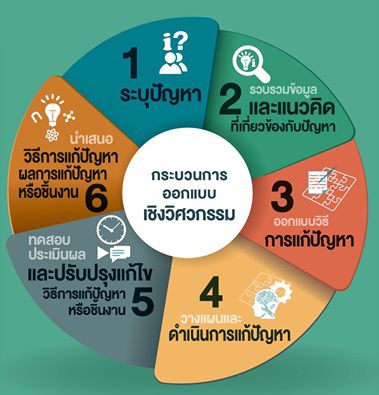 วัสดุและคุณสมบัติของวัสดุแสงและการมองเห็นการออกแบบโครงสร้างการออกแบบเชิงวิศวกรรมอย่างง่ายกิจกรรม: โมเดลจำลองระบบสุริยะผู้สอนเตรียมอุปกรณ์ที่ใช้ในทำโมเดล เช่น ดินน้ำมัน ลูกปิงปอง ฝาชี เชือก แผ่นไม้ ลวด สี ฯลฯ (อาจให้ผู้เรียนนำมาเสริมก็ได้)  และเชิญคุณครูศิลปะมาเป็นวิทยากรพิเศษในชั่วโมงนี้ เพื่อร่วมแลกเปลี่ยนเรียนรู้กับผู้เรียนในขณะลงมือทำกิจกรรมและให้ความรู้เรื่องสี รูปร่าง รูปทรง และพื้นผิวการใช้วัสดุอุปกรณ์สร้างสรรค์งานปั้นการวิจารณ์งานทัศนศิลป์ของตนเองผู้สอนให้ผู้เรียนแบ่งกลุ่มทำงานตามกระบวนการออกแบบเชิงวิศวกรรม โดยให้แต่ละกลุ่มร่วมกันระดมความคิด วางแผน และออกแบบโมเดลจำลองระบบสุริยะที่สามารถใช้เป็นสื่อให้ผู้ที่มาชมหรือรับฟังการนำเสนอเข้าใจเรื่องระบบสุริยะได้ง่ายขึ้นให้ผู้เรียนแต่ละกลุ่มลงมือทำโมเดลตามที่ได้ออกแบบไว้ โดยสามารถข้อคำแนะนำหรือปรึกษาผู้สอนและคุณครูศิลปะถึงเทคนิคและวิธีการต่างๆ รวมทั้งความน่าจะเป็นของผลลัพธ์ได้เมื่อผู้เรียนแต่ละกลุ่มสร้างผลงานฯ เสร็จแล้วให้นำมาวางเรียงกันหน้ากระดานหรือกลางห้อง จากนั้นให้ผู้เรียนร่วมกันวิจารณ์ผลงานฯ ของแต่ละกลุ่ม ซึ่งผู้สอนควรช่วยผู้เรียนสร้างบรรยายสนทนาอย่างกัลยาณมิตร และอาจให้กลุ่มผู้เรียนได้พัฒนาผลงานตามเวลาและความเหมาะสมอีกครั้งการคิด ออกแบบ และสร้างสรรค์ผลงานการแลกเปลี่ยนเรียนรู้ร่วมกันการวางแผนและลงมือปฏิบัติงานตามกระบวนการออกแบบเชิงวิศวกรรมการทำงานอย่างเป็นขั้นเป็นตอนกระบวนการคิดจากการถามคำถามและการให้เหตุผลในการตอบการตอบคำถามอย่างมีเหตุผล/วิธีคิดในการได้มาซึ่งคำตอบความกล้าแสดงความคิดเห็นของตนเองอย่างมีเหตุผลและเปิดใจรับฟังความคิดเห็นของผู้อื่นการใช้เทคโนโลยีอย่างเหมาะสมและสร้างสรรค์ขั้นที่ระยะเวลาบทบาทของผู้สอนและผู้เรียนโอกาสหรือสิ่งที่นำมาใช้ประเมินผลการนำเสนอผลงานและงานนิทรรศการผลลัพธ์การเรียนรู้ (Presentation & Exhibition)ให้ผู้เรียนนำเสนอผลงานจากโครงงานของตนเอง ตามวิธีการที่ถนัดและเป็นธรรมชาติ เช่น การนำเสนองานด้วยโปรแกรม MS PowerPoint, Canva, Prezi, การจัดการแสดง Role Play, รูปแบบ Game Show ,หรือ TEDx Talks เป็นต้น และให้นำผลงานการเรียนรู้ของตนเองออกมาแสดงในงานนิทรรศการ โดยให้ผลงานผู้เรียนแต่ละคนหรือผลงานแต่ละกลุ่มทั้งหมดที่ได้ทำในโครงงานมาจัดแสดง พร้อมทั้งตกแต่งมุมแสดงผลงานให้สวยงาม ได้แก่โมเดลจำลองระบบสุริยะนาฬิกาแดด และปฏิทินดวงจันทร์รู้จักครอบครัว (ระบบสุริยะ) ของเราสมุดบันทึกการเรียนรู้ถ้าเป็นไปได้อาจเปิดโอกาสให้คนที่สนใจเข้าร่วมงาน เช่น ครูผู้สอนในโรงเรียน นักเรียนชั้นอื่นๆ เป็นต้น ได้เข้าร่วมชื่นชมผลงาน พูดคุย ซักถาม และเข้าร่วมกิจกรรมที่บางกลุ่มอาจมีการเตรียมให้ร่วมสนุก และหากมีความพร้อมเรื่องสถานที่ เวลา และโอกาส ควรขยาย Scale ของงานนิทรรศการนี้ด้วยการเชิญบุคคลภายนอกให้มาร่วมงานด้วยจะเป็นประสบการณ์ที่ดีให้กับผู้เรียนได้ดีมากยิ่งขึ้น เช่น ผู้ปกครอง อาจารย์ผู้สอนและนักเรียนจากโรงเรียนอื่นๆ อาจารย์และนักศึกษาสาขาวิชาดาราศาสตร์ หรือสาขาอื่นที่เกี่ยวข้อง เป็นต้นการใช้เทคโนโลยีอย่างเหมาะสมและสร้างสรรค์ความกล้าแสดงความคิดเห็นของตนเองอย่างมีเหตุผลและเปิดใจรับฟังความคิดเห็นของผู้อื่นการตอบคำถามอย่างมีเหตุผล/วิธีคิดในการได้มาซึ่งคำตอบคิดสร้างสรรค์ผลงานจากกิจกรรมการสะท้อนคิดจากสิ่งที่ทำ (Reflection)ให้ผู้เรียนได้สะท้อนความรู้ ความคิด และความรู้สึก ที่มีต่อการเรียนรู้แบบ STEAM Project ว่า สิ่งที่แตกต่างระหว่างการเรียนรู้ผ่านการทำโครงงานแบบนี้กับการเรียนแบบเดิมที่เคยเรียนมาสิ่งที่ตัวเองได้เรียนรู้นอกจากเนื้อหาบทเรียนสิ่งที่ตัวเองรู้สึกเปลี่ยนแปลงไป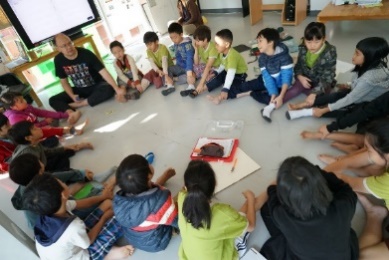 สิ่งที่อยากจะบอกกับตัวเอง/ที่ค้นพบในตัวเองสิ่งที่อยากจะบอกเพื่อนร่วมทีมสิ่งที่อยากจะนำไปต่อยอด/ประยุกต์ใช้ในชีวิตประจำวันเรื่องอื่นๆ ที่อยากพูดคุณภาพของแนวคิดจากการคิดสะท้อนกลับและการอภิปรายความคิดเห็นร่วมและความคิดเห็นเดิมที่สะท้อนให้เห็นจากการเรียนรู้ในห้องโครงงานการฟังอย่างลึกซึ้ง (สติ)ความคิดสร้างสรรค์ระดมความคิดพร้อมวิธีแก้ปัญหาลำดับขั้นตอน(ลำดับขั้นก่อนหน้านี้)การคิดอย่างมีวิจารณญาณตั้งคำถามและประเมินความคิดและการแก้ปัญหาลำดับขั้นตอน(ลำดับขั้นก่อนหน้านี้)จินตนาการใช้ความรู้สึก ใช้ความเห็นอกเห็นใจ การสังเกต และอธิบายความเกี่ยวโยงของประสบการณ์ของตนและข้อมูลที่ได้สำรวจ ค้นหา ระดมความคิด1, 22, 3, 4เข้าใจบริบทและขอบเขตของปัญหาที่เกิดขึ้นทบทวนทฤษฎีทางเลือกความคิดเห็นและเปรียบเทียบเพื่อหามุมมองเกี่ยวกับปัญหาที่เกิดขึ้น1, 23, 4สอบถามเพื่อสร้างความสัมพันธ์  สร้างมุมมองเชิงบูรณาการ สร้างวินัย และอื่นๆลองเล่นกับความผิดปกติ ความเสี่ยงความคิดที่แตกต่างจากกรอบโดยสิ้นเชิง2, 3, 43, 4ระบุจุดแข็งและจุดอ่อนของหลักฐานข้อโต้แย้ง  คำอ้างและความเชื่อความท้าทายของสมมติฐาน ตรวจสอบความถูกต้อง วิเคราะห์ช่องว่างในการเรียนรู้44ลงมือทำและแบ่งปันนึกภาพ แสดงสิ่งที่คิด ผลิต คิดค้นผลิตภัณฑ์ใหม่ หาวิธีการแก้ปัญหาการทำงานชื่นชมมุมมองความแปลกใหม่ทางการแก้ปัญหาหรือผลกระทบที่อาจเกิดขึ้นได้3, 44ประเมิน หาพื้นฐาน แสดงความคิดเห็น  มีผลิตผลเชิงตรรกะ มีเกณฑ์จริยธรรม หรือสุนทรียศาสตร์ มีการหาเหตุผลตระหนักถึงอคติทางมุมมองของตนเอง (ตามที่ได้รับจากผู้อื่น) ความไม่แน่นอน ข้อจำกัดของวิธีการแก้ปัญหา43, 4ระดับการคิดระดับ 1ระดับ2ระดับ3ระดับ4จินตนาการความรู้สึก ความเอาใจใส่ การสังเกตการอธิบายเพื่อเชื่อมโยงระหว่างประสบการณ์เดิมและความรู้ใหม่สำรวจ ค้นหา และสร้างความคิด(ขั้นตอนที่ 3, 4)ผู้เรียนแสดงให้เห็นการให้ความร่วมมือกับกิจกรรมน้อย ผู้เรียนแสดงให้เห็นการให้ความร่วมมือกับกิจกรรมค่อนข้างน้อย ผู้เรียนแสดงให้เห็นการให้ความร่วมมือกับกิจกรรมอย่างชัดเจน ผู้เรียนแสดงให้เห็นความกระตือรือร้นและมีส่วนร่วมในกิจกรรมอย่างชัดเจนลงมือทำและแบ่งปันแสดงสิ่งที่คิด ผลิตผลิตภัณฑ์ใหม่หาวิธีการแก้ปัญหาการทำงานชื่นชมมุมมองความแปลกใหม่ทางการแก้ปัญหาหรือผลกระทบที่อาจเกิดขึ้นได้(ขั้นตอนที่ 3, 4)สิ่งที่คิดขึ้นใหม่และการอธิบายคำตอบของผู้เรียน ยังมีข้อจำกัดของการยกตัวอย่างประกอบเหตุและผลของการได้มาซึ่งคำตอบสิ่งที่คิดขึ้นใหม่และการอธิบายคำตอบของผู้เรียน มีการยกตัวอย่างประกอบเหตุและผลของการได้มาซึ่งคำตอบบ้าง แต่ยังเบี่ยงเบนไปจากความรู้เดิมเล็กน้อยสิ่งที่คิดขึ้นใหม่และการอธิบายคำตอบของผู้เรียน มีการยกตัวอย่างประกอบเหตุและผลของการได้มาซึ่งคำตอบค่อนข้างชัดเจน มีการอ้างอิงจากศาสตร์อื่นบ้างมาอภิปรายเพิ่มเติมแต่แนวคิดยังคล้ายกับที่เคยมีมาก่อนหน้านี้ แต่ปรับใหม่เป็นรูปแบบของตัวเองสิ่งที่คิดขึ้นใหม่และการอธิบายคำตอบของผู้เรียน มีการยกตัวอย่างประกอบเหตุและผลของการได้มาซึ่งคำตอบชัดเจน มีการอ้างอิงศาสตร์วิชาอื่นๆ มาเชื่อมโยงประกอบ มีเหตุผลที่น่าเชื่อถือ มีการอภิปรายแนวคิดเพิ่มเติมที่ต่างไปจากที่เคยมีมาแต่เดิมเป็นตัวของตัวเองชัดเจน 